Na temelju članka 7. Pravilnika o provođenju postupaka jednostavne nabave („Zelinske novine“, br. 05/23), stručno povjerenstvo iz Odluke o početku jednostavne nabave 406-02/23-01/18, URBROJ: 238-30-02/26-23-1 od 19.05.2023. godine utvrđuje te upućujePOZIV ZA DOSTAVU PONUDAUsluga izrade izvedbenog projekta za rekonstrukciju i prenamjenu postojeće zgrade starog suda u Svetom Ivanu Zelini u GLAZBENO EDUKACIJSKI CENTARPODACI O NARUČITELJUGrad Sveti Ivan Zelina Trg A. Starčevića 12, 10380 Sv. Ivan ZelinaOIB: 49654336134tel.: 385 (01) 2019-200, fax.: 385 (01) 2019-202internetska adresa: www.zelina.hre-mail: grad@zelina.hrOSOBA ILI SLUŽBA ZADUŽENA ZA KONTAKTGrad Sveti Ivan Zelina, Trg A. Starčevića 12, 10380 Sv. Ivan Zelina, tel.: 385 (01) 2019-209, fax.: 385 (01) 2019-202, Ivana Koščec Jardas, mag.iur. ili e-mail: ivana.koscec@zelina.hrPROCIJENJENA VRIJEDNOST NABAVE:Procijenjena vrijednost nabave iznosi 26.400,00 eura(bez PDV-a).EVIDENCIJSKI BROJ NABAVE: EV-37/1-23OPIS PREDMETA NABAVEPredmet nabave je usluga izrade izvedbenog projekta za rekonstrukciju i prenamjenu postojeće zgrade starog suda u Svetom Ivanu Zelini u GLAZBENO EDUKACIJSKI CENTAR. Detaljan opis predmeta nabave nalazi se u projektnom zadatku koji je prilog ovom Pozivu za dostavu ponuda i čini njegov sastavni dio.KOLIČINA PREDMETA NABAVEKoličina predmeta nabave navedena je u obrascu troškovnika koji je sastavni dio ovog Poziva za dostavu ponuda. Ponuditelji moraju ponuditi cjelokupni predmet nabave. Nuđenje dijelova predmeta nabave nije dozvoljeno.TROŠKOVNIK  Troškovnik se nalazi u prilogu ovog Poziva za dostavu ponuda te čini njegov sastavni dio.Troškovnik je potrebno ispuniti po svim stavkama, potpisati od strane ovlaštene osobe ponuditelja i ovjeriti pečatom.Ponuditelj je dužan za svaku stavku Troškovnika ispuniti jediničnu cijenu stavke (po jedinici mjere) i ukupnu cijenu stavke. Cijena ponude izražava se u eurima bez PDV-a. TEHNIČKA SPECIFIKACIJA PREDMETA NABAVETehničke specifikacije predmeta nabave određene su u Projektnom zadatku koji je prilog ovog Poziva za dostavu ponuda i čini njegov sastavni dio.MJESTO PRUŽANJA USLUGEGrad Sveti Ivan Zelina, Trg Ante Starčevića 12, Sveti Ivan Zelina i poslovni prostori odabranog ponuditelja.ROK POČETKA I ZAVRŠETKA USLUGEPočetak pružanja usluge je odmah nakon potpisa ugovora.Rok za izvršenje usluge je 75 dana od dana potpisa ugovora.RAZLOZI ISKLJUČENJA PONUDITELJA11.1. Naručitelj će isključiti ponuditelja iz postupka ako nije ispunio obvezu plaćanja dospjelih poreznih obveza i obveza za mirovinsko i zdravstveno osiguranje, osim ako mu je sukladno s posebnim propisima odobrena odgoda plaćanja navedenih obveza.Za potrebe dokazivanja okolnosti iz točke 11.1. gospodarski subjekt dužan je u ponudi dostaviti potvrdu Porezne uprave ili drugog nadležnog tijela u državi poslovnog nastana gospodarskog subjekta o stanju duga koja ne smije biti starija od dana objave Poziva za dostavu ponuda.UVJETI PRAVNE I POSLOVNE SPOSOBNOSTI PONUDITELJA TE DOKUMENTI KOJIMA PONUDITELJI DOKAZUJU SPOSOBNOST12.1. Ponuditelj mora u ponudi dokazati svoj upis u sudski, obrtni, strukovni ili drugi odgovarajući registar Republike Hrvatske. Za potrebe utvrđivanja okolnosti iz točke 12.1. gospodarski subjekt dužan je u ponudi dostaviti izvod iz sudskog, obrtnog, strukovnog ili drugog odgovarajućeg registra države poslovnog nastana gospodarskog subjekta koji ne smije biti stariji od dana objave Poziva za dostavu ponude.TEHNIČKA I STRUČNA SPOSOBNOST TE DOKUMENTI KOJIMA PONUDITELJI DOKAZUJU SPOSOBNOSTPonuditelj mora u ponudi dokazati da raspolaže tehničkim stručnjacima koji ispunjavaju slijedeće uvjete:minimalno jednim (1) ovlaštenim inženjerom arhitektonske struke s 5 godina radnog iskustva koji posjeduje dopuštenje za obavljanje poslova zaštite i očuvanja kulturnih dobara,minimalno jednim (1) ovlaštenim inženjerom građevinske struke koji posjeduje dopuštenje za obavljanje poslova zaštite i očuvanja kulturnih dobara.Za potrebe utvrđivanja stručne sposobnosti iz točke 13.1. Ponuditelj kao dokaz u ponudi treba priložiti Izjavu o tehničkim stručnjacima (Prilog III.) koji će biti uključeni u izvršenje ugovora potpisanu od ovlaštene osobe i ovjerenu žigom neovisno o tome pripadaju li gospodarskom subjektu.Gospodarski subjekt može se radi dokazivanja ispunjavanja kriterija za odabir gospodarskog subjekta iz točke 13.1. osloniti na sposobnost drugih subjekata, bez obzira na pravnu prirodu njihova međusobnog odnosa. U tom slučaju gospodarski subjekt mora dokazati javnom naručitelju da će imati na raspolaganju nužne resurse, primjerice, prihvaćanjem obveze drugih subjekata u tu svrhu.Svi dokazi i dokumenti traženi u točkama 11., 12. i 13. ovog Poziva mogu se dostaviti u neovjerenoj preslici. Neovjerom preslikom smatra se i neovjereni ispis elektroničke isprave. U slučaju postojanja sumnje u istinitost podataka navedenih u dokumentima, naručitelj može radi provjere istinitosti od ponuditelja zatražiti dostavu izvornika ili ovjerene preslike dokumenta ili se obratiti izdavatelju dokumenta  i/ili nadležnim tijelima. NAČIN ODREĐIVANJA CIJENE PONUDECijena ponude mora biti izražena u eurima.Cijena ponude se piše brojkama. Cijena se iskazuje s uračunatim svim troškovima i eventualnim popustima. Pripadajući porez iskazuje se odvojeno.Ponuditelj je obvezan popuniti kompletni Troškovnik s traženim kolonama i jediničnim cijenama bez PDV-a.Kada cijena ponude bez PDV-a izražena u Troškovniku ne odgovara cijeni ponude bez PDV-a izraženoj u ponudbenom listu, vrijedi cijena ponude bez PDV-a izražena u Troškovniku. Ako ponuditelj nije u sustavu poreza na dodanu vrijednost ili je predmet nabave oslobođen poreza na dodanu vrijednost, u ponudbenom listu, na mjesto predviđeno za upis cijene ponude s porezom na dodanu vrijednost, upisuje se isti iznos kao što je upisan na mjestu predviđenom za upis cijene ponude bez poreza na dodanu vrijednost, a mjesto predviđeno za upis iznosa poreza na dodanu vrijednost ostavlja se prazno. Cijena ponude je nepromjenjiva.KRITERIJ ZA ODABIR PONUDEKriterij za odabir ponude je najniža cijena.ROK VALJANOSTI PONUDERok valjanosti ponude je 30 dana od dana isteka roka za dostavu ponude. Na zahtjev Naručitelja, ponuditelj može produžiti rok valjanosti svoje ponude.Ako tijekom postupka jednostavne nabave istekne rok valjanosti ponude, Naručitelj je obvezan prije odabira zatražiti produženje roka valjanosti ponude i u tu svrhu dati primjereni rok ponuditelju.JAMSTVAOdabrani ponuditelj je obvezan u roku od 8 (osam) dana od dana sklapanja ugovora o jednostavnoj nabavi, dostaviti jamstvo za uredno ispunjenje ugovora, u obliku bankovne garancije ili bjanko zadužnice, u visini od 10% (slovima: deset posto) vrijednosti Ugovora (bez PDV-a), s rokom važenja sve dok traju ugovorne obveze.Ukoliko odabrani Ponuditelj ne dostavi jamstvo najkasnije u roku od 8 (osam) dana od dana potpisa ugovora, Naručitelj ima pravo raskinuti ugovor.Jamstvo za uredno ispunjenje ugovora biti će naplaćeno u slučaju povrede ugovornih obveza od strane odabranog ponuditelja. Ako jamstvo za uredno izvršenje ugovora ne bude naplaćeno, Naručitelj će ga vratiti odabranom ponuditelju neposredno nakon izvršenja svih obveza sukladno sklopljenom ugovoru.  Na zahtjev Naručitelja, odabrani ponuditelj će produžiti rok jamstva za uredno izvršenje ugovora. Neovisno o sredstvu jamstva koje je Naručitelj odredio, gospodarski subjekt može dati novčani polog u navedenom iznosu (bez PDV-a), sukladno članku 214. stavku 4. Zakona o javnoj nabavi („Narodne novine“, br. 120/16, 114/22)ROK, NAČIN I UVJETI PLAĆANJASva plaćanja Naručitelj će izvršiti na poslovni račun odabranog ponuditelja.Naručitelj će plaćanje vršiti na temelju ispostavljenih računa koje će ponuditelj ispostaviti sukladno isporučenoj usluzi. U prilogu računa odabrani ponuditelj je obvezan priložiti specifikaciju izvršene usluge.Primljeni račun predstavnik naručitelja obvezan je ovjeriti u roku od 8 dana od dana, a naručitelj isplatiti u roku 30 dana od dana od dana ovjere računa.Sukladno Zakonu o elektroničkom izdavanju računa u javnoj nabavi ("Narodne novine" br. 94/18), GRAD SVETI IVAN ZELINA (OIB: 49654336134), kao javni naručitelj, zaprimat će isključivo elektroničke račune.Plaćanje se vrši u eurima.Predujam je isključen, kao i traženje sredstava osiguranja plaćanja. Ostali uvjeti regulirat će se ugovorom između Naručitelja i Ponuditelja.SADRŽAJ, NAČIN IZRADE I NAČIN DOSTAVE PONUDEPonuda se izrađuje na način da čini cjelinu. Ako zbog opsega ili drugih objektivnih okolnosti ponuda ne može biti izrađena na način da čini cjelinu, onda se izrađuje u dva ili više dijelova i svaki dio se uvezuje na način da se onemogući naknadno vađenje ili umetanje listova.Dijelove ponude kao što su uzorci, katalozi, mediji za pohranjivanje podataka i sl. koji ne mogu biti uvezeni ponuditelj obilježava nazivom i navodi u sadržaju ponude kao dio ponude. Ako je ponuda izrađena od više dijelova ponuditelj mora u sadržaju ponude navesti od koliko se dijelova ponuda sastoji.Ponuda se uvezuje na način da se onemogući naknadno vađenje ili umetanje listova - uvezena u cjelinu s jamstvenikom na poleđini.Ponude se pišu neizbrisivom tintom.Ispravci u ponudi moraju biti izrađeni na način da su vidljivi. Ispravci moraju uz navod datuma ispravka biti potvrđeni potpisom ponuditelja.Ponuda mora sadržavati:popunjeni ponudbeni list,popunjeni troškovnik,dokumente kojima ponuditelj dokazuje da ne postoje razlozi isključenja,tražene dokaze sposobnosti,sve ostale dokumente koje treba sadržavati ponuda u skladu sa zahtjevima iz ovog Poziva za dostavu ponuda.Ponude se dostavljaju osobno ili poštom, u zatvorenoj omotnici s naznakom naziva ponuditelja na poleđini omotnice, te nazivom naručitelja i predmeta nabave s naznakom „ne otvaraj“ na prednjoj strani omotnice:na prednjoj strani omotnice:GRAD SVETI IVAN ZELINATrg Ante Starčevića 1210380 SVETI IVAN ZELINA „Ponuda za uslugu izrade izvedbenog projekta za rekonstrukciju i prenamjenu postojeće zgrade starog suda u Svetom Ivanu Zelini u GLAZBENO EDUKACIJSKI CENTAR – NE OTVARAJ“ na poleđini:Naziv i adresa ponuditelja DATUM, VRIJEME I MJESTO DOSTAVE PONUDA I OTVARANJA PONUDAPonude se dostavljaju osobno ili poštom na adresu:Grad Sveti Ivan Zelina, Trg Ante Starčevića 12, 10380 Sveti Ivan Zelina.Rok za dostavu ponuda je dana 26.05.2023. godine do 12,00 sati (do navedenog vremena ponuda mora biti zaprimljena kod Naručitelja).Otvaranje ponuda obavlja se po isteku roka za dostavu ponuda. Otvaranje ponuda neće biti javno. Ponude pristigle nakon isteka roka za dostavu ponuda neće se otvarati, obilježavaju se kao zakašnjelo pristigle ponude te se odmah vraćaju gospodarskim subjektima koji su ih dostavili.DONOŠENJE ODLUKE O ODABIRU ILI PONIŠTENJUZa donošenje odluke o odabiru najpovoljnije ponude dovoljna je jedna prihvatljiva ponuda.Rok za donošenje odluke o odabiru iznosi 8 dana od dana isteka roka za dostavu ponuda.Naručitelj će poništiti postupak nabave te bez odgode donijeti Odluku o poništenju ako: postanu poznate okolnosti zbog kojih ne bi došlo do pokretanja postupka nabave da su bile poznate prije slanja Poziva,postanu poznate okolnosti zbog kojih bi došlo do sadržajno bitno drugačijeg Poziva da su bile poznate prije slanja Poziva,nije pristigla nijedna ponuda,nakon odbijanja ponuda ne preostane nijedna valjana ponuda,je cijena najpovoljnije ponude veća od procijenjene vrijednosti nabave, a manja od pragova za javne nabave male vrijednosti, osim ako Naručitelj ima ili će imati osigurana sredstva,je cijena valjanih ponuda u postupku jednostavne nabave jednaka ili veća od pragova za nabavu male vrijednosti.Prilog I.PONUDBENI LISTJavni naručitelj:	GRAD SVETI IVAN ZELINATrg A. Starčevića 12, 10380 Sv. Ivan ZelinaOIB: 49654336134Predmet nabave: 	Usluga izrade izvedbenog projekta za rekonstrukciju i prenamjenu postojeće zgrade starog suda u Svetom Ivanu Zelini u GLAZBENO EDUKACIJSKI CENTARPodaci o ponuditelju:Naziv ponuditelja:	_________________________________________________________Sjedište ponuditelja:	_________________________________________________________Adresa ponuditelja:	_________________________________________________________OIB ponuditelja:	_________________________________________________________IBAN ponuditelja:	_________________________________________________________Ponuditelj u sustavu PDV-a:		DA	ili	NE	(potrebno zaokružiti)Adresa ponuditelja za dostavu pošte:	___________________________________________________________________________________________________________________________Adresa e-pošte ponuditelja:	__________________________________________________Kontakt osoba ponuditelja:	__________________________________________________Broj telefona ponuditelja:	__________________________________________________Broj faksa ponuditelja:		__________________________________________________Cijena ponude bez PDV-a:		__________________________________________EURPorez na dodanu vrijednost (25%):	__________________________________________EURCijena ponude s PDV-om:		__________________________________________EURRok valjanosti ponude:			30 dana od dana isteka roka za dostavu ponudeU _____________________________, 2023. godine.		M.P.	_____________________________________        	      		                                                                                      (potpis ponuditelja)Prilog II.Grad Sveti Ivan ZelinaTrg Ante Starčevića 1210 380 Sveti Ivan ZelinaOIB: 49654336134TROŠKOVNIKUsluga izrade izvedbenog projekta za rekonstrukciju i prenamjenu postojeće zgrade starog suda u Svetom Ivanu Zelini u GLAZBENO EDUKACIJSKI CENTAR-troškovnik se nalazi u zasebnom word dokumentu (Prilog II.-troškovnik) i čini sastavni dio ovog Poziva za dostavu ponudaPrilog III.Izjava o tehničkim stručnjacima koji će biti uključeni u izvršenje ugovoraSukladno Pozivu za dostavu ponuda za  uslugu izrade izvedbenog projekta za rekonstrukciju i prenamjenu postojeće zgrade starog suda u Svetom Ivanu Zelini u GLAZBENO EDUKACIJSKI CENTAR, dajemo IZJAVUda ćemo za potrebe izvršenja predmetnog ugovora imati na raspolaganju sljedeće tehničke stručnjake s najmanje 5 godina radnog iskustva:minimalno jedan (1) ovlašteni inženjer arhitektonske struke koji posjeduje dopuštenje za obavljanje poslova zaštite i očuvanja kulturnih dobara,minimalno jedan (1) ovlašten inženjer građevinske struke koji posjeduje dopuštenje za obavljanje poslova zaštite i očuvanja kulturnih dobara.Datum: _______________________(M.P.) ________________________________________(osoba ovlaštena za zastupanje ponuditelja)REPUBLIKA HRVATSKAZAGREBAČKA ŽUPANIJAGRAD SVETI IVAN ZELINAGRADONAČELNIK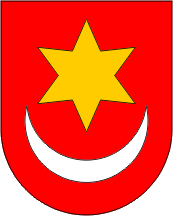 REPUBLIKA HRVATSKAZAGREBAČKA ŽUPANIJAGRAD SVETI IVAN ZELINAGRADONAČELNIKKLASA: 406-02/23-01/18URBROJ: 238-30-02/26-22-2Sveti Ivan Zelina, 19.05.2023.KLASA: 406-02/23-01/18URBROJ: 238-30-02/26-22-2Sveti Ivan Zelina, 19.05.2023.STRUČNO POVJERENSTVOVODITELJIvana Koščec Jardas, mag.iur., v.r.